Comparing Fractions using Number lines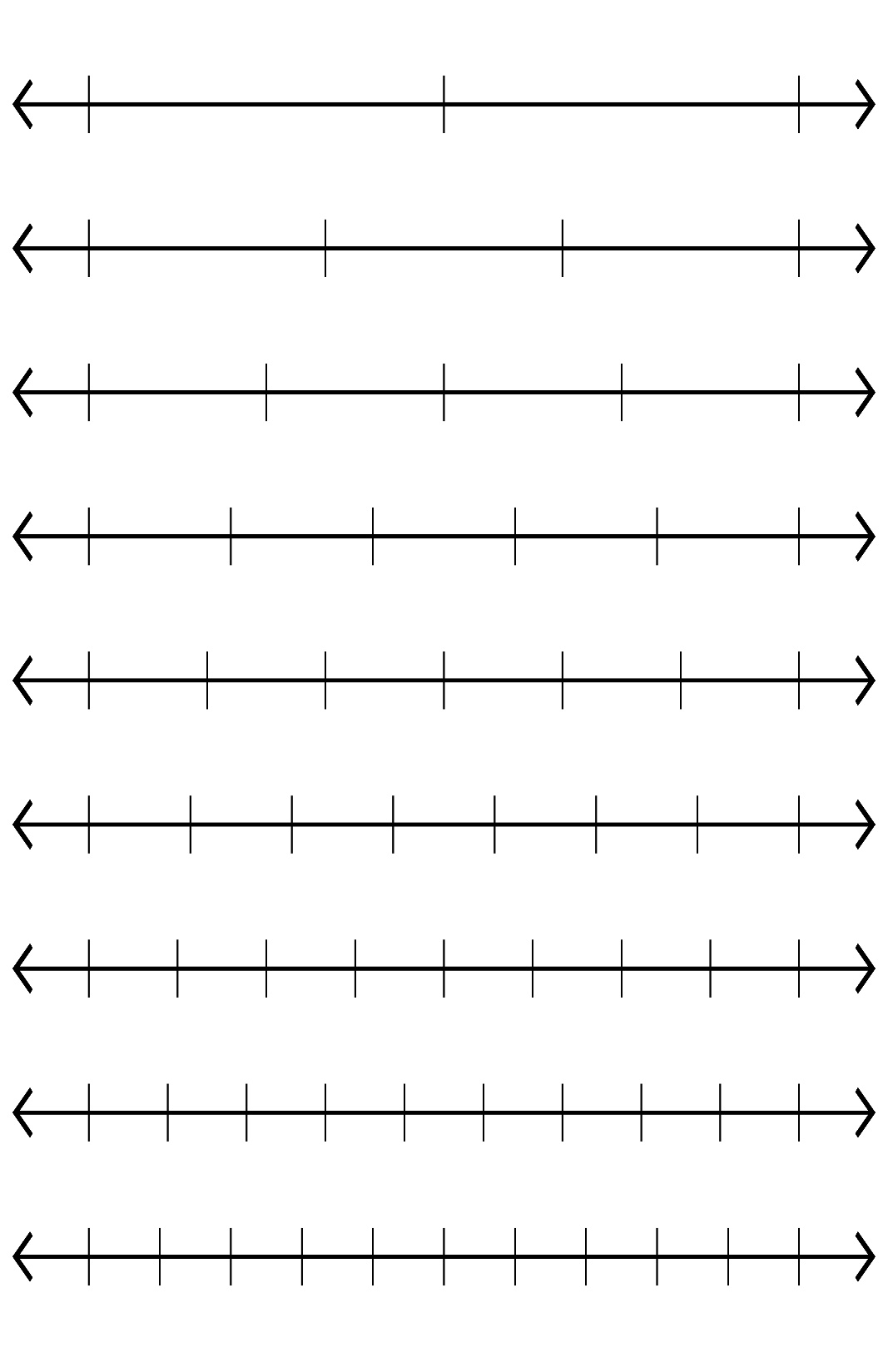 